QFO-AP-DR-102رمز النموذج:اسم النمــــوذج:  انسحاب من الفصل لطلبة الماجستير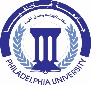 جامعة فيلادلفياPhiladelphia  University2رقم الإصدار:   (Rev)الجهة المصدرة:  عمادة البحث العلمي والدراسات العلياجامعة فيلادلفياPhiladelphia  University2022-9-11التاريخ:الجهة المدققـة:  عمادة ضمان الجودة والاعتماد جامعة فيلادلفياPhiladelphia  University1-3عدد الصفحات:الجهة المدققـة:  عمادة ضمان الجودة والاعتماد جامعة فيلادلفياPhiladelphia  Universityقسم التخصص:قسم التخصص:قسم التخصص:تاريخ تقدم الطلب تاريخ تقدم الطلب تاريخ تقدم الطلب تاريخ تقدم الطلب تاريخ تقدم الطلب تاريخ تقدم الطلب      /      /     /      /     /      /     /      /     /      /معلومات شخصية:معلومات شخصية:معلومات شخصية:معلومات شخصية:معلومات شخصية:معلومات شخصية:معلومات شخصية:معلومات شخصية:معلومات شخصية:معلومات شخصية:معلومات شخصية:معلومات شخصية:معلومات شخصية:معلومات شخصية:معلومات شخصية:معلومات شخصية:معلومات شخصية:معلومات شخصية:معلومات شخصية:معلومات شخصية:معلومات شخصية:معلومات شخصية:معلومات شخصية:معلومات شخصية:معلومات شخصية:معلومات شخصية:اسم الطالـب:اسم الطالـب:الرقم الجامعي:الرقم الجامعي:الهاتــــف:الهاتــــف:الهاتــــف:الهاتــــف:الهاتــــف:الفصل الدراسي الحالي:الفصل الدراسي الحالي:الفصل الدراسي الحالي:الفصل الدراسي الحالي:الفصل الدراسي الحالي:الفصل الدراسي الحالي:للعام الجامعي:للعام الجامعي:للعام الجامعي:للعام الجامعي:للعام الجامعي:اسم التخصص:اسم التخصص:اسم التخصص:اسم التخصص:اسم التخصص:  شامل  شامل  شامل  شامل  شامل  رسالة  رسالة  رسالةالقســـــم:القســـــم:القســـــم:القســـــم:القســـــم:الكليــــة:الكليــــة:الكليــــة:الكليــــة:الكليــــة:الفصل المطلوب:الفصل المطلوب:الفصل المطلوب:الفصل المطلوب:الفصل المطلوب:الفصل المطلوب:الفصل المطلوب:الفصل المطلوب:الفصل المطلوب:الفصل المطلوب:الفصل المطلوب:الفصل المطلوب:الفصل المطلوب:الفصل المطلوب:الفصل المطلوب:الفصل المطلوب:الفصل المطلوب:الفصل المطلوب:الفصل المطلوب:الفصل المطلوب:الفصل المطلوب:الفصل المطلوب:الفصل المطلوب:الفصل المطلوب:الفصل المطلوب:الفصل المطلوب:الفصــــل:الفصــــل:العام الجامعي:العام الجامعي:العام الجامعي:العام الجامعي:العام الجامعي:(             /              )(             /              )(             /              )المبررات:المبررات:المبررات:المبررات:المبررات:المبررات:المبررات:المبررات:المبررات:المبررات:المبررات:المبررات:المبررات:المبررات:المبررات:المبررات:المبررات:المبررات:المبررات:المبررات:المبررات:المبررات:المبررات:المبررات:المبررات:المبررات:هل أنت حاصل على منحة من الجامعة هذا الفصل؟هل أنت حاصل على منحة من الجامعة هذا الفصل؟هل أنت حاصل على منحة من الجامعة هذا الفصل؟هل أنت حاصل على منحة من الجامعة هذا الفصل؟هل أنت حاصل على منحة من الجامعة هذا الفصل؟هل أنت حاصل على منحة من الجامعة هذا الفصل؟هل أنت حاصل على منحة من الجامعة هذا الفصل؟هل أنت حاصل على منحة من الجامعة هذا الفصل؟هل أنت حاصل على منحة من الجامعة هذا الفصل؟هل أنت حاصل على منحة من الجامعة هذا الفصل؟هل أنت حاصل على منحة من الجامعة هذا الفصل؟هل أنت حاصل على منحة من الجامعة هذا الفصل؟هل أنت حاصل على منحة من الجامعة هذا الفصل؟ نعم نعم نعم لا لا لا لا لا لا لا لا لا لاإذا كان الجواب بنعم، أذكرهـــــا:إذا كان الجواب بنعم، أذكرهـــــا:إذا كان الجواب بنعم، أذكرهـــــا:إذا كان الجواب بنعم، أذكرهـــــا:إذا كان الجواب بنعم، أذكرهـــــا:إذا كان الجواب بنعم، أذكرهـــــا:إذا كان الجواب بنعم، أذكرهـــــا:إذا كان الجواب بنعم، أذكرهـــــا:هل أنت موفد للدراسة من جهة رسميــــة؟هل أنت موفد للدراسة من جهة رسميــــة؟هل أنت موفد للدراسة من جهة رسميــــة؟هل أنت موفد للدراسة من جهة رسميــــة؟هل أنت موفد للدراسة من جهة رسميــــة؟هل أنت موفد للدراسة من جهة رسميــــة؟هل أنت موفد للدراسة من جهة رسميــــة؟هل أنت موفد للدراسة من جهة رسميــــة؟هل أنت موفد للدراسة من جهة رسميــــة؟هل أنت موفد للدراسة من جهة رسميــــة؟ نعم نعم نعم نعم نعم نعم نعم نعم نعم نعم لا لا لا لا لا لاإذا كان الجواب بنعم، أذكر جهة الايفاد:إذا كان الجواب بنعم، أذكر جهة الايفاد:إذا كان الجواب بنعم، أذكر جهة الايفاد:إذا كان الجواب بنعم، أذكر جهة الايفاد:إذا كان الجواب بنعم، أذكر جهة الايفاد:إذا كان الجواب بنعم، أذكر جهة الايفاد:إذا كان الجواب بنعم، أذكر جهة الايفاد:إذا كان الجواب بنعم، أذكر جهة الايفاد:إذا كان الجواب بنعم، أذكر جهة الايفاد:توقيع الطالب:توقيع الطالب:التاريـــخ:التاريـــخ:التاريـــخ:التاريـــخ:التاريـــخ:     /    /     /    /     /    /تقرير المرشد الأكاديمي والمشرف:تقرير المرشد الأكاديمي والمشرف:تقرير المرشد الأكاديمي والمشرف:تقرير المرشد الأكاديمي والمشرف:تقرير المرشد الأكاديمي والمشرف:تقرير المرشد الأكاديمي والمشرف:تقرير المرشد الأكاديمي والمشرف:تقرير المرشد الأكاديمي والمشرف:تقرير المرشد الأكاديمي والمشرف:تقرير المرشد الأكاديمي والمشرف:تقرير المرشد الأكاديمي والمشرف:تقرير المرشد الأكاديمي والمشرف:تقرير المرشد الأكاديمي والمشرف:تقرير المرشد الأكاديمي والمشرف:تقرير المرشد الأكاديمي والمشرف:تقرير المرشد الأكاديمي والمشرف:تقرير المرشد الأكاديمي والمشرف:تقرير المرشد الأكاديمي والمشرف:تقرير المرشد الأكاديمي والمشرف:تقرير المرشد الأكاديمي والمشرف:تقرير المرشد الأكاديمي والمشرف:تقرير المرشد الأكاديمي والمشرف:تقرير المرشد الأكاديمي والمشرف:تقرير المرشد الأكاديمي والمشرف:تقرير المرشد الأكاديمي والمشرف:تقرير المرشد الأكاديمي والمشرف:يعبأ تقرير المشرف (ان وجد) لطلبة برنامج الرسالة فقط (خلف النموذج)يعبأ تقرير المشرف (ان وجد) لطلبة برنامج الرسالة فقط (خلف النموذج)يعبأ تقرير المشرف (ان وجد) لطلبة برنامج الرسالة فقط (خلف النموذج)يعبأ تقرير المشرف (ان وجد) لطلبة برنامج الرسالة فقط (خلف النموذج)يعبأ تقرير المشرف (ان وجد) لطلبة برنامج الرسالة فقط (خلف النموذج)يعبأ تقرير المشرف (ان وجد) لطلبة برنامج الرسالة فقط (خلف النموذج)يعبأ تقرير المشرف (ان وجد) لطلبة برنامج الرسالة فقط (خلف النموذج)يعبأ تقرير المشرف (ان وجد) لطلبة برنامج الرسالة فقط (خلف النموذج)يعبأ تقرير المشرف (ان وجد) لطلبة برنامج الرسالة فقط (خلف النموذج)يعبأ تقرير المشرف (ان وجد) لطلبة برنامج الرسالة فقط (خلف النموذج)يعبأ تقرير المشرف (ان وجد) لطلبة برنامج الرسالة فقط (خلف النموذج)يعبأ تقرير المشرف (ان وجد) لطلبة برنامج الرسالة فقط (خلف النموذج)يعبأ تقرير المشرف (ان وجد) لطلبة برنامج الرسالة فقط (خلف النموذج)يعبأ تقرير المشرف (ان وجد) لطلبة برنامج الرسالة فقط (خلف النموذج)يعبأ تقرير المشرف (ان وجد) لطلبة برنامج الرسالة فقط (خلف النموذج)يعبأ تقرير المشرف (ان وجد) لطلبة برنامج الرسالة فقط (خلف النموذج)يعبأ تقرير المشرف (ان وجد) لطلبة برنامج الرسالة فقط (خلف النموذج)يعبأ تقرير المشرف (ان وجد) لطلبة برنامج الرسالة فقط (خلف النموذج)يعبأ تقرير المشرف (ان وجد) لطلبة برنامج الرسالة فقط (خلف النموذج)يعبأ تقرير المشرف (ان وجد) لطلبة برنامج الرسالة فقط (خلف النموذج)يعبأ تقرير المشرف (ان وجد) لطلبة برنامج الرسالة فقط (خلف النموذج)يعبأ تقرير المشرف (ان وجد) لطلبة برنامج الرسالة فقط (خلف النموذج)يعبأ تقرير المشرف (ان وجد) لطلبة برنامج الرسالة فقط (خلف النموذج)يعبأ تقرير المشرف (ان وجد) لطلبة برنامج الرسالة فقط (خلف النموذج)يعبأ تقرير المشرف (ان وجد) لطلبة برنامج الرسالة فقط (خلف النموذج)يعبأ تقرير المشرف (ان وجد) لطلبة برنامج الرسالة فقط (خلف النموذج)معلومات دائرة  القبول والتسجيل:معلومات دائرة  القبول والتسجيل:معلومات دائرة  القبول والتسجيل:معلومات دائرة  القبول والتسجيل:معلومات دائرة  القبول والتسجيل:معلومات دائرة  القبول والتسجيل:معلومات دائرة  القبول والتسجيل:معلومات دائرة  القبول والتسجيل:معلومات دائرة  القبول والتسجيل:معلومات دائرة  القبول والتسجيل:معلومات دائرة  القبول والتسجيل:معلومات دائرة  القبول والتسجيل:معلومات دائرة  القبول والتسجيل:معلومات دائرة  القبول والتسجيل:معلومات دائرة  القبول والتسجيل:معلومات دائرة  القبول والتسجيل:معلومات دائرة  القبول والتسجيل:معلومات دائرة  القبول والتسجيل:معلومات دائرة  القبول والتسجيل:معلومات دائرة  القبول والتسجيل:معلومات دائرة  القبول والتسجيل:معلومات دائرة  القبول والتسجيل:معلومات دائرة  القبول والتسجيل:معلومات دائرة  القبول والتسجيل:معلومات دائرة  القبول والتسجيل:معلومات دائرة  القبول والتسجيل:مسجل منذ الفصل:مسجل منذ الفصل:مسجل منذ الفصل:مسجل منذ الفصل:العام الجامعـي:العام الجامعـي:العام الجامعـي:العام الجامعـي:العام الجامعـي:انهى دراســـة:انهى دراســـة:انهى دراســـة:انهى دراســـة:انهى دراســـة:انهى دراســـة:انهى دراســـة:(              ) ساعة معتمدة(              ) ساعة معتمدةالمعدل التراكمي:المعدل التراكمي:المعدل التراكمي:المعدل التراكمي:(              )(              )(              )(              )(              )(              )(              )(              ) انسحاب (سابق) انسحاب (سابق) انسحاب (سابق) انسحاب (سابق) انسحاب (سابق) انسحاب (سابق) انسحاب (سابق) انسحاب (سابق) تأجيل (سابق) تأجيل (سابق) تأجيل (سابق) تأجيل (سابق) تأجيل (سابق) تأجيل (سابق)الفصل:العام الجامعي:العام الجامعي:العام الجامعي:العام الجامعي:العام الجامعي:الفصل:الفصل:الفصل:الفصل:الفصل:العام الجامعي:العام الجامعي:العام الجامعي:المواد الاستدراكية المتبقية على الطالب:المواد الاستدراكية المتبقية على الطالب:المواد الاستدراكية المتبقية على الطالب:المواد الاستدراكية المتبقية على الطالب:المواد الاستدراكية المتبقية على الطالب:المواد الاستدراكية المتبقية على الطالب:المواد الاستدراكية المتبقية على الطالب:المواد الاستدراكية المتبقية على الطالب:المواد الاستدراكية المتبقية على الطالب:المواد الاستدراكية المتبقية على الطالب:المواد الاستدراكية المتبقية على الطالب:المواد الاستدراكية المتبقية على الطالب:المواد الاستدراكية المتبقية على الطالب:المواد الاستدراكية المتبقية على الطالب:المواد الاستدراكية المتبقية على الطالب:المواد الاستدراكية المتبقية على الطالب:المواد الاستدراكية المتبقية على الطالب:1.2.3.ملاحظات أخرى:ملاحظات أخرى:ملاحظات أخرى:ملاحظات أخرى:ملاحظات أخرى:ملاحظات أخرى:ملاحظات أخرى:ملاحظات أخرى:ملاحظات أخرى:ملاحظات أخرى:ملاحظات أخرى:ملاحظات أخرى:ملاحظات أخرى:ملاحظات أخرى:ملاحظات أخرى:ملاحظات أخرى:ملاحظات أخرى:توقيع مسجل الدراسات العليا:توقيع مسجل الدراسات العليا:توقيع مسجل الدراسات العليا:توقيع مسجل الدراسات العليا:التاريخ:التاريخ:      /     /      /     /رأي جهة الايفاد: (إذا كان موفداً)رأي جهة الايفاد: (إذا كان موفداً)رأي جهة الايفاد: (إذا كان موفداً)رأي جهة الايفاد: (إذا كان موفداً)رأي جهة الايفاد: (إذا كان موفداً)رأي جهة الايفاد: (إذا كان موفداً)رأي جهة الايفاد: (إذا كان موفداً)رأي جهة الايفاد: (إذا كان موفداً) نعم نعم لا لا لا لا لا لا لاتوقيع جهة الايفـاد:توقيع جهة الايفـاد:توقيع جهة الايفـاد:توقيع جهة الايفـاد:توقيع جهة الايفـاد:توقيع جهة الايفـاد:التاريخ:التاريخ:      /     /      /     /توقيع مدير القبول والتسجيل :توقيع مدير القبول والتسجيل :توقيع مدير القبول والتسجيل :توقيع مدير القبول والتسجيل :توقيع مدير القبول والتسجيل :توقيع مدير القبول والتسجيل :التاريخ:التاريخ:      /     /      /     /تقرير المشرف على رسالة الطالب:تقرير المشرف على رسالة الطالب:تقرير المشرف على رسالة الطالب:تقرير المشرف على رسالة الطالب:تقرير المشرف على رسالة الطالب:تقرير المشرف على رسالة الطالب:تقرير المشرف على رسالة الطالب:تقرير المشرف على رسالة الطالب:تقرير المشرف على رسالة الطالب:تقرير المشرف على رسالة الطالب:تقرير المشرف على رسالة الطالب:تقرير المشرف على رسالة الطالب:تقرير المشرف على رسالة الطالب:تقرير المشرف على رسالة الطالب:تقرير المشرف على رسالة الطالب:تقرير المشرف على رسالة الطالب:تقرير المشرف على رسالة الطالب:رأي المشرف في طلب الطالب:رأي المشرف في طلب الطالب:رأي المشرف في طلب الطالب:رأي المشرف في طلب الطالب:رأي المشرف في طلب الطالب:رأي المشرف في طلب الطالب:رأي المشرف في طلب الطالب: موافق موافق موافق موافق غير موافق، للأسباب التالية: غير موافق، للأسباب التالية: غير موافق، للأسباب التالية: غير موافق، للأسباب التالية: غير موافق، للأسباب التالية: غير موافق، للأسباب التالية:اسم المشرف:اسم المشرف:اسم المشرف:تاريخ بدء الإشراف:تاريخ بدء الإشراف:      /     /      /     /      /     /التوقيـــع:التوقيـــع:التوقيـــع:تاريخ كتابة التقرير:تاريخ كتابة التقرير:      /     /      /     /      /     /توصية لجنة الدراسات العليا في قسم التخصص:توصية لجنة الدراسات العليا في قسم التخصص:توصية لجنة الدراسات العليا في قسم التخصص:توصية لجنة الدراسات العليا في قسم التخصص:توصية لجنة الدراسات العليا في قسم التخصص:توصية لجنة الدراسات العليا في قسم التخصص:توصية لجنة الدراسات العليا في قسم التخصص:توصية لجنة الدراسات العليا في قسم التخصص:توصية لجنة الدراسات العليا في قسم التخصص:توصية لجنة الدراسات العليا في قسم التخصص:توصية لجنة الدراسات العليا في قسم التخصص:توصية لجنة الدراسات العليا في قسم التخصص:توصية لجنة الدراسات العليا في قسم التخصص:توصية لجنة الدراسات العليا في قسم التخصص:توصية لجنة الدراسات العليا في قسم التخصص:توصية لجنة الدراسات العليا في قسم التخصص:توصية لجنة الدراسات العليا في قسم التخصص: موافق موافق غير موافق غير موافق غير موافقرقم الجلسة:رقم الجلسة:رقم الجلسة:رقم الجلسة:التاريخ:التاريخ:التاريخ:      /     /توقيع رئيس اللجنة:توقيع رئيس اللجنة:توقيع رئيس اللجنة:توقيع رئيس اللجنة:توقيع رئيس اللجنة:توقيع رئيس اللجنة:توقيع رئيس اللجنة:توقيع رئيس اللجنة:توقيع رئيس اللجنة:توقيع رئيس اللجنة:توقيع رئيس اللجنة:توقيع رئيس اللجنة:توقيع رئيس اللجنة:توقيع رئيس اللجنة:توقيع رئيس اللجنة:توقيع رئيس اللجنة:توقيع رئيس اللجنة:تنسيب لجنة الدراسات العليا في كلية التخصصتنسيب لجنة الدراسات العليا في كلية التخصصتنسيب لجنة الدراسات العليا في كلية التخصصتنسيب لجنة الدراسات العليا في كلية التخصصتنسيب لجنة الدراسات العليا في كلية التخصصتنسيب لجنة الدراسات العليا في كلية التخصصتنسيب لجنة الدراسات العليا في كلية التخصصتنسيب لجنة الدراسات العليا في كلية التخصصتنسيب لجنة الدراسات العليا في كلية التخصصتنسيب لجنة الدراسات العليا في كلية التخصصتنسيب لجنة الدراسات العليا في كلية التخصصتنسيب لجنة الدراسات العليا في كلية التخصصتنسيب لجنة الدراسات العليا في كلية التخصصتنسيب لجنة الدراسات العليا في كلية التخصصتنسيب لجنة الدراسات العليا في كلية التخصصتنسيب لجنة الدراسات العليا في كلية التخصص موافق موافق غير موافق غير موافق غير موافق غير موافقرقم الجلسة:رقم الجلسة:رقم الجلسة:التاريخ:التاريخ:      /     /      /     /توقيع رئيس اللجنـة:توقيع رئيس اللجنـة:توقيع رئيس اللجنـة:توقيع رئيس اللجنـة:توقيع رئيس اللجنـة:قرار عميد كلية التخصص:قرار عميد كلية التخصص:قرار عميد كلية التخصص:قرار عميد كلية التخصص:قرار عميد كلية التخصص:قرار عميد كلية التخصص:قرار عميد كلية التخصص:قرار عميد كلية التخصص:قرار عميد كلية التخصص:قرار عميد كلية التخصص:قرار عميد كلية التخصص:قرار عميد كلية التخصص:قرار عميد كلية التخصص:قرار عميد كلية التخصص:قرار عميد كلية التخصص:قرار عميد كلية التخصص: موافق موافق موافق غير موافق، بسبب: غير موافق، بسبب: غير موافق، بسبب: غير موافق، بسبب:توقيع عميد كلية التخصص:توقيع عميد كلية التخصص:توقيع عميد كلية التخصص:توقيع عميد كلية التخصص:توقيع عميد كلية التخصص:توقيع عميد كلية التخصص:توقيع عميد كلية التخصص:توقيع عميد كلية التخصص:توقيع عميد كلية التخصص:توقيع عميد كلية التخصص:توقيع عميد كلية التخصص:التاريخ: التاريخ: التاريخ: التاريخ:       /     /قرار مجلس الدراسات العلياقرار مجلس الدراسات العلياقرار مجلس الدراسات العلياقرار مجلس الدراسات العلياقرار مجلس الدراسات العلياقرار مجلس الدراسات العلياقرار مجلس الدراسات العلياقرار مجلس الدراسات العلياقرار مجلس الدراسات العلياقرار مجلس الدراسات العلياقرار مجلس الدراسات العلياقرار مجلس الدراسات العلياقرار مجلس الدراسات العلياقرار مجلس الدراسات العلياقرار مجلس الدراسات العلياقرار مجلس الدراسات العليا موافق موافق غير موافق غير موافق غير موافق غير موافقرقم الجلسة:رقم الجلسة:التاريخ:التاريخ:      /     /      /     /توقيع رئيس المجلس:توقيع رئيس المجلس:توقيع رئيس المجلس:توقيع رئيس المجلس:لاستعمال عمادة البحث العلمي والدراسات العليالاستعمال عمادة البحث العلمي والدراسات العليالاستعمال عمادة البحث العلمي والدراسات العليالاستعمال عمادة البحث العلمي والدراسات العليالاستعمال عمادة البحث العلمي والدراسات العليالاستعمال عمادة البحث العلمي والدراسات العليالاستعمال عمادة البحث العلمي والدراسات العليالاستعمال عمادة البحث العلمي والدراسات العليالاستعمال عمادة البحث العلمي والدراسات العليالاستعمال عمادة البحث العلمي والدراسات العليالاستعمال عمادة البحث العلمي والدراسات العليالاستعمال عمادة البحث العلمي والدراسات العليالاستعمال عمادة البحث العلمي والدراسات العليالاستعمال عمادة البحث العلمي والدراسات العليالاستعمال عمادة البحث العلمي والدراسات العليالاستعمال عمادة البحث العلمي والدراسات العليا جميع المعلومات الواردة أعلاه صحيحة ودقيقة جميع المعلومات الواردة أعلاه صحيحة ودقيقة جميع المعلومات الواردة أعلاه صحيحة ودقيقة جميع المعلومات الواردة أعلاه صحيحة ودقيقة جميع المعلومات الواردة أعلاه صحيحة ودقيقة جميع المعلومات الواردة أعلاه صحيحة ودقيقة جميع المعلومات الواردة أعلاه صحيحة ودقيقة جميع المعلومات الواردة أعلاه صحيحة ودقيقة جميع المعلومات الواردة أعلاه صحيحة ودقيقة جميع المعلومات الواردة أعلاه صحيحة ودقيقة جميع المعلومات الواردة أعلاه صحيحة ودقيقة جميع المعلومات الواردة أعلاه صحيحة ودقيقة جميع المعلومات الواردة أعلاه صحيحة ودقيقة جميع المعلومات الواردة أعلاه صحيحة ودقيقة جميع المعلومات الواردة أعلاه صحيحة ودقيقة جميع المعلومات الواردة أعلاه صحيحة ودقيقة ملاحظات ذات علاقة بالمعاملة ملاحظات ذات علاقة بالمعاملة ملاحظات ذات علاقة بالمعاملة ملاحظات ذات علاقة بالمعاملة ملاحظات ذات علاقة بالمعاملة ملاحظات ذات علاقة بالمعاملة ملاحظات ذات علاقة بالمعاملة ملاحظات ذات علاقة بالمعاملة ملاحظات ذات علاقة بالمعاملة ملاحظات ذات علاقة بالمعاملة ملاحظات ذات علاقة بالمعاملة ملاحظات ذات علاقة بالمعاملة ملاحظات ذات علاقة بالمعاملة ملاحظات ذات علاقة بالمعاملة ملاحظات ذات علاقة بالمعاملة ملاحظات ذات علاقة بالمعاملةالتوقيع:التاريخ:التاريخ:التاريخ:      /     /      /     /      /     / نسخة/ عميد كلية التخصص:  نسخة/ عميد كلية التخصص:  نسخة/ عميد كلية التخصص:  نسخة/ عميد كلية التخصص:  نسخة/ عميد كلية التخصص:  نسخة/ عميد كلية التخصص:  نسخة/ عميد كلية التخصص:  نسخة/ عميد كلية التخصص:  نسخة/ عميد كلية التخصص:  نسخة/ عميد كلية التخصص:  نسخة/ عميد كلية التخصص:  نسخة/ عميد كلية التخصص:  نسخة/ عميد كلية التخصص:  نسخة/ عميد كلية التخصص:  نسخة/ عميد كلية التخصص:  نسخة/ عميد كلية التخصص:  نسخة/مدير القبول والتسجيل نسخة/مدير القبول والتسجيل نسخة/مدير القبول والتسجيل نسخة/مدير القبول والتسجيل نسخة/مدير القبول والتسجيل نسخة/مدير القبول والتسجيل نسخة/مدير القبول والتسجيل نسخة/مدير القبول والتسجيل نسخة/مدير القبول والتسجيل نسخة/مدير القبول والتسجيل نسخة/مدير القبول والتسجيل نسخة/مدير القبول والتسجيل نسخة/مدير القبول والتسجيل نسخة/مدير القبول والتسجيل نسخة/مدير القبول والتسجيل نسخة/مدير القبول والتسجيل